Recognising exceptional PhD ResearchIn 2016, the Priestley International Centre for Climate established two annual prizes in the name of the Piers Sellers to recognise exceptional research that furthers our understanding of climate change and how to address it. The inaugural prizes were awarded at the Priestley Centre launch event on 14 June 2016 and you can find out more about the winners here. The Piers Seller prize for exceptional PhD research will be open to any current PhD student from the University of Leeds1. It is designed to reward and encourage PhD students from the University of Leeds for undertaking excellent research to better understand and/or address climate change. The award of £1500 will enable gifted PhD students to continue and further develop their climate related research career by attending an international conference of their choice.Nominations can be made by University of Leeds staff and PhD students (self-nominations are accepted). Nominations will be assessed by the judging panel2 on the basis of high quality publications (not limited to peer-reviewed journal publications, and including those accepted but yet to be published), research outputs and / or impact resulting from the nominee’s PhD research.1 Current PhD students can include those who have passed their viva but are yet to attend their graduation ceremony.2 Made up of Priestley Centre Management Committee members.For more information: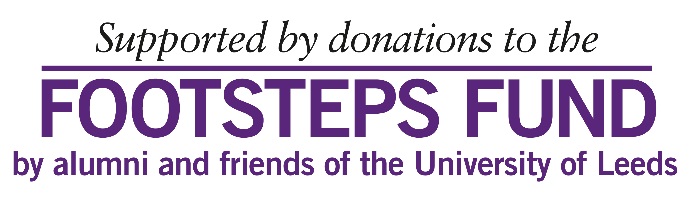 Please complete the following nomination form and submit it to priestley@leeds.ac.uk by no later than 17:00 on 27th April. Nomination forms should not exceed one page (minimum font size 11).Nominator Name and Affiliation: Nominee Name and Affiliation: Association with nominee: Please describe how the nominee meets the assessment criterion: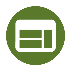 http://climate.leeds.ac.uk/opportunities/piers-sellers-prize/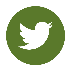 @PriestleyCentre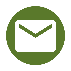 priestley@leeds.ac.uk